行政执法服务指南行政许可  农业机械（拖拉机、联合收割机）驾驶证核发、续展、增驾服务指南一、办理要素办理要素包括：事项名称和编码、实施机构、申请主体、受理地点、办理依据、办理条件、申请材料、办理时限、收费标准与依据、申请人权利和义务、咨询服务等。（一）事项名称和编码事项名称：农业机械（拖拉机、联合收割机）驾驶证核发、续展、增驾编码：3706870102607        实施机构：海阳市农业机械推广中心（三）申请主体：在海阳市行政区域内农业机械（拖拉机、联合收割机）驾驶、操作人员（四）受理地点:海阳市农业机械推广中心服务大厅（五）办理依据：       1.《农业机械安全监督管理条例》（2009年9月国务院令第563号）第二十二条：“拖拉机、联合收割机操作人员经过培训后，应当按照国务院农业机械化主管部门的规定，参加县级人民政府农业机械化主管部门组织的考试。考试合格的，农业机械化主管部门应当在2个工作日内核发相应的操作证件。拖拉机、联合收割机操作证件有效期为6年；有效期满，拖拉机、联合收割机操作人员可以向原发证机关申请续展。未满18周岁不得操作拖拉机、联合收割机。操作人员年满70周岁的，县级人民政府农业机械化主管部门应当注销其操作证件。”
    2.《山东省农业机械管理条例》（1994年12月通过，2005年3月第二次修订）第二十条：“农业机械驾驶人员必须持有农业机械行政管理部门核发的农业机械驾驶证，方可驾驶农业机械，并按照国家规定定期接受审验。农业机械驾驶人员需驾驶准驾机型以外的农业机械的，应到农业机械行政管理部门办理增驾手续。”（六）办理条件申请农业机械（拖拉机、联合收割机）驾驶证核发、续展、增驾许可，应当具备下列条件：年满18周岁至60周岁，海阳市行政区域内的公民。2.身高150cm、身体健康。（七）申请材料申请农业机械（拖拉机、联合收割机）驾驶证核发、续展、增驾许可，应当向农机监理服务大厅窗口提交下列材料：1、拖拉机驾驶证申请表。（原件二份）2、申请人身份证。 （原件、复印件2份）3、身体条件证明。（县、团级以上医院出具的身体条件证明） 4、一寸彩色红底免冠相片8张。5、拖拉机驾驶培训机构的《培训结业证》（八）办理时限受理时限：1个工作日。办理时限：法定时限2个工作日，承诺时限1个工作日（不包括驾驶员培训、考试时间）（九）收费标准：本审批事项收费,省物价局、财政厅鲁价费发[2005]53号文； 1、工本费:10元/本；2、考试费：200元/人;联合收割机驾驶证不收工本费。（十）咨询服务海阳市农业机械推广中心服务大厅窗口设立咨询岗负责对申请人咨询、疑问给予解释答复。窗口咨询地址：海阳市农业机械推广中心服务大厅窗口（海阳市海河路35号）电话咨询号码：0535—3461371电子邮箱:hynjjl@yt.shandong.cn二、办理流程（一）申请海阳市农业机械推广中心服务大厅窗口设立咨询岗负责对申请人咨询、疑问给予解释答复。窗口咨询地址：海阳市农业机械推广中心服务大厅窗口（海阳市海河路35号）电话咨询号码：0535—3461371电子邮箱:hynjjl@yt.shandong.cn（二）审核由窗口工作人员对申请人的申请材料进行逐一审核。（三）受理经审核，对材料齐全、填写无误、符合法定形式的材料出具材料受理凭证。凭证内容包括：材料名称、接收时间、编号，受理人姓名，联系方式、办理期限。申请人领取方式如下：材料受理凭证由申请人即时领取。1.材料补正受理人当场发现申请材料不齐全或不符合法定形式的，能当场补正的告知申请人当场补正，并予以协助。不能当场补正的，做出补正材料通知单，列明需补正的材料内容、补正期限以及逾期不补正作退件处理的规定。2.获取受理（不予受理）凭证①经审核符合受理条件的，办理人员出具受理通知书。②经审核不符合受理条件的，办理人员制作不予受理决定书，决定书内容要包括不予受理的理由、有权受理的其他机关的名称、法律救济等。凭证的获取方式同补正材料的方式。（四）核发经考试合格后，农机工作人员制作驾驶证。（五）流程图见附件1三、法律救济自知道具体行政行为之日起60日内向海阳市人民政府申请行政复议，或在3个月内向人民法院提起诉讼。    四、有关说明    本服务指南根据法律法规规章相关内容的修改变动情况和工作实际要求，予以实时更新。五、表单填写申请书示范文本见附件2承诺书见附件3附件1拖拉机、联合收割机驾驶证核发、续展、增驾流程图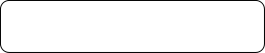 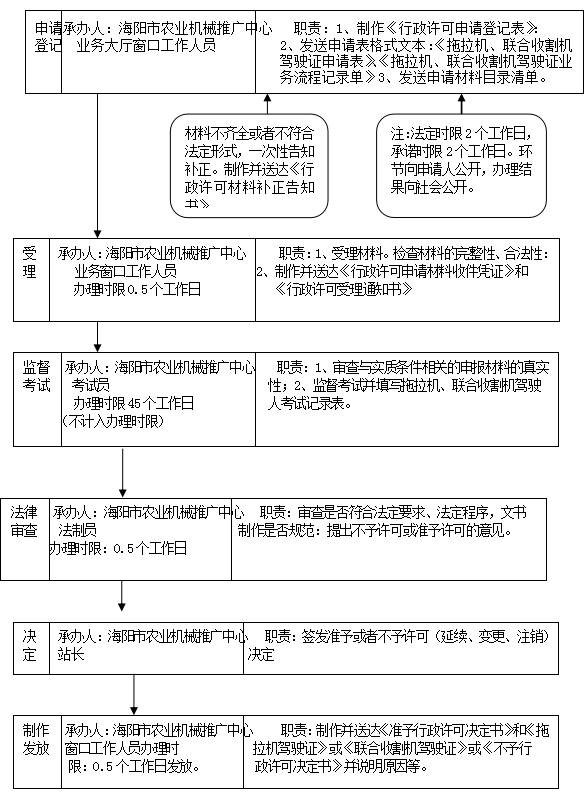 承办机构：海阳市农业机械推广中心 服务电话：0535-3236503 监督电话：0535-3232861附件2拖拉机驾驶证业务受理/不予受理/退办凭证(存根联)                  №： 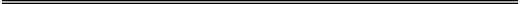 凭证类别： □受理      □不予受理          □退办  申请人 ：              身份证明名称：          身份证明编号：                        业务种类：□初次申领    □增加准驾机型  □补证  □有效期满换证 □身份信息变化换证 □转出 □转入 □证件损毁换证  □注销  □审验         □记载事项更正领取驾驶证时间：                                                                      申请人签字：               经办人：                                                                        年    月    日（签发机构章）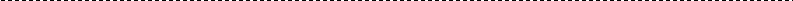 拖拉机驾驶证业务受理/不予受理/退办凭证№： 凭证类别： □受理       □不予受理         □退办  申请人 ：             身份证明名称：          身份证明编号：                        业务种类：□初次申领    □增加准驾机型  □补证  □有效期满换证 □身份信息变化换证 □转出 □转入 □证件损毁换证  □注销  □审验         □记载事项更正领取驾驶证时间：                                                                    提供虚假申请材料，以欺骗等不正当手段申领拖拉机驾驶证。被吊销拖拉机驾驶证或者机动车驾驶证未满二年。造成交通事故后逃逸被吊销拖拉机驾驶证或者机动车驾驶证。驾驶许可依法被撤消未满三年。醉驾终生禁驾。驾驶证被暂扣。已申领拖拉机驾驶证。身体条件不符合规定。一个记分周期内累计记分达到12分。《驾驶技能准考证明》有效期内考试成绩不合格。未提供有关证明凭证、材料或凭证、材料不全或者所证明事项不符合规定：□ 证件照片         □身份证明     □ 身体条件证明□驾驶培训记录      □转出通知单   □原拖拉机驾驶证    □原驾驶证档案法律和行政法规规定的其他不准申请的情形：                                   。经办人：                                 （签发机构章）                                                           年    月    日拖拉机/联合收割机驾驶证申请表 填表说明一、填写时使用黑色、蓝色墨水笔，字体工整。二、标注有“□”符号的为选择项目，选择后在“□”中划“√”；三、“申请人信息”中包含的各栏均应认真填写，不得空项。其中：1、“身份证明名称”：填写“居民身份证”和《居民身份证》证号。属于在暂住地申请的，分别填写“居民身份证”和《居民身份证》证号、公安机关核发的居住、暂住证明名称和证明号码。2、“住所地址”：填写《居民身份证》记载的地址。3、“联系地址”：填写能够联系到申请人的地址。4、“联系电话”：填写能够联系到申请人的电话。四、“申请业务种类”中包含的各栏应当按照以下要求填写：1、属于申领拖拉机/联合收割没什么驾驶证的，填写申领栏中申请的“准驾机型代号”；属于增加准驾机型的，还应填写“现准驾机型代号”。2、准驾机型代号：⑴大中型方向盘式拖拉机（发动机功率在14.7千瓦以上），准驾机型代号为“G”；⑵小型方向盘式拖拉机（发动机功率不足14.7千瓦），准驾机型代号为“H”；⑶手扶式拖拉机和手把式拖拉机，准驾机型代号为“K”；⑷方向盘自走式联合收割机，准驾机型代号为“R”；⑸操纵杆自走联合收割机,准驾机型代号为“T”；⑹悬挂式联合收割机, 准驾机型代号为“S ”。3、属于换证、补证或注销的，先选择具体的业务种类，如属于有效期满换证的，在“□有效期满”内划“√”，再填写此项业务栏后的相应项，如：有效期满换证的还应当填写“□有效期满”后的“有效期截止日期”和“有效期限”。换证、补证业务交由他人代理的，或者注销拖拉机驾驶证由监护人提出注销的，填写“申请方式”和“委托代理”栏，同时，必须由本人在“申请方式”栏后的本人签字处签名。五、申请人必须认真阅读“申告的义务和内容”，如实申告，并在“申请人签字”内签名。   拖拉机驾驶人身体条件证明申请人签字：                      医生签字拖 拉 机 驾 驶 人 考 试 成 绩 表拖拉机/联合收割机科目二、三、四考试评判记录表考试时间：    年   月  日附件3	承诺书海阳市农业农村局为了加强拖拉机、联合收割机等农业机械及其驾驶操作人员（以下简称农机手）安全生产的监督管理，坚持以人为本，牢固树立“预防为主、安全第一”方针，不断增强农机手自我保护和自觉防范意识，确保农机生产安全，预防和杜绝农机安全事故的发生。特做出如下承诺：1、应自觉遵守《道路交通安全法》和《农业机械安全监督管理条例》等法律法规。2、应服从农机管理部门的行业管理、安全管理，自觉接受安全教育。3、凡购置经营拖拉机、联合收割机的单位和个人，必须到当地农机监理站办理注册登记，领取牌照和有关证件。4、拖拉机、联合收割机必须参加每年的安全年度检验，检验不合格的，不得继续投入使用。5、驾驶拖拉机、联合收割机，必须参加培训考试，申领驾驶证。6、60周岁以上的拖拉机、联合收割机的驾驶人员，必须参加每年的安全年度审验，审验不合格的，不得继续驾驶拖拉机、联合收割机。7、不得无证驾驶操作拖拉机、联合收割机。8、不得驾驶操作无牌无证的拖拉机、联合收割机。9、不得酒后驾驶操作农业机械；不得违法载人、不得超速超载行驶、不得疲劳驾驶操作农业机械、不得私自改（拼）装农业机械。                                          申请人（签章）：  年 月 日申请人信息姓名性别性别性别出生日期出生日期出生日期出生日期出生日期出生日期国籍申请人信息身份证明名称号码号码申请人信息身份证明名称号码号码申请人信息住所地址申请人信息联系地址申请人信息联系电话邮政编码邮政编码邮政编码邮政编码邮政编码邮政编码邮政编码申请业务种类申领□初次申领□增加准驾机型□初次申领□增加准驾机型申请准驾机型代号申请准驾机型代号申请准驾机型代号申请准驾机型代号现准驾机型代号现准驾机型代号现准驾机型代号现准驾机型代号现准驾机型代号现准驾机型代号现准驾机型代号现准驾机型代号现准驾机型代号现准驾机型代号现准驾机型代号现准驾机型代号申请业务种类换证补证注销□有效期满□有效期满有效截止日期有效截止日期有效截止日期有效截止日期有效截止日期有效截止日期有效截止日期有效期限有效期限有效期限有效期限有效期限有效期限有效期限有效期限有效期限申请业务种类换证补证注销□转出□转出转出原因转出原因转出原因转出原因□户籍迁出   □去外地居住□户籍迁出   □去外地居住□户籍迁出   □去外地居住□户籍迁出   □去外地居住□户籍迁出   □去外地居住□户籍迁出   □去外地居住□户籍迁出   □去外地居住□户籍迁出   □去外地居住□户籍迁出   □去外地居住□户籍迁出   □去外地居住□户籍迁出   □去外地居住□户籍迁出   □去外地居住□户籍迁出   □去外地居住□户籍迁出   □去外地居住转出地监理机构转出地监理机构转出地监理机构转出地监理机构转出地监理机构转出地监理机构转出地监理机构申请业务种类换证补证注销□转入□转入转入原因转入原因转入原因转入原因□户籍迁入   □来本地居住□户籍迁入   □来本地居住□户籍迁入   □来本地居住□户籍迁入   □来本地居住□户籍迁入   □来本地居住□户籍迁入   □来本地居住□户籍迁入   □来本地居住□户籍迁入   □来本地居住□户籍迁入   □来本地居住□户籍迁入   □来本地居住□户籍迁入   □来本地居住□户籍迁入   □来本地居住□户籍迁入   □来本地居住□户籍迁入   □来本地居住原驾驶证档案编号原驾驶证档案编号原驾驶证档案编号原驾驶证档案编号原驾驶证档案编号原驾驶证档案编号原驾驶证档案编号申请业务种类换证补证注销□身份信息变化□身份信息变化信息内容信息内容信息内容信息内容变更后的身份信息变更后的身份信息变更后的身份信息变更后的身份信息变更后的身份信息变更后的身份信息变更后的身份信息变更后的身份信息变更后的身份信息变更后的身份信息申请业务种类换证补证注销□证件损毁□证件损毁损毁原因：损毁原因：损毁原因：损毁原因：损毁原因：损毁原因：损毁原因：损毁原因：损毁原因：损毁原因：损毁原因：损毁原因：损毁原因：损毁原因：损毁原因：损毁原因：损毁原因：损毁原因：损毁原因：损毁原因：损毁原因：损毁原因：损毁原因：损毁原因：损毁原因：损毁原因：损毁原因：损毁原因：损毁原因：损毁原因：损毁原因：损毁原因：申请业务种类换证补证注销□补证□补证补证原因：补证原因：补证原因：补证原因：补证原因：补证原因：补证原因：补证原因：补证原因：补证原因：补证原因：补证原因：补证原因：补证原因：补证原因：补证原因：补证原因：补证原因：补证原因：补证原因：补证原因：补证原因：补证原因：补证原因：补证原因：补证原因：补证原因：补证原因：补证原因：补证原因：补证原因：补证原因：申请业务种类换证补证注销□注销□注销注销原因：注销原因：注销原因：注销原因：注销原因：注销原因：注销原因：注销原因：注销原因：注销原因：注销原因：注销原因：注销原因：注销原因：注销原因：注销原因：注销原因：注销原因：注销原因：注销原因：注销原因：注销原因：注销原因：注销原因：注销原因：注销原因：注销原因：注销原因：注销原因：注销原因：注销原因：注销原因：申请业务种类申请方式□本人申请□监护人申请□委托                                        代理申请□本人申请□监护人申请□委托                                        代理申请□本人申请□监护人申请□委托                                        代理申请□本人申请□监护人申请□委托                                        代理申请□本人申请□监护人申请□委托                                        代理申请□本人申请□监护人申请□委托                                        代理申请□本人申请□监护人申请□委托                                        代理申请□本人申请□监护人申请□委托                                        代理申请□本人申请□监护人申请□委托                                        代理申请□本人申请□监护人申请□委托                                        代理申请□本人申请□监护人申请□委托                                        代理申请□本人申请□监护人申请□委托                                        代理申请□本人申请□监护人申请□委托                                        代理申请□本人申请□监护人申请□委托                                        代理申请□本人申请□监护人申请□委托                                        代理申请□本人申请□监护人申请□委托                                        代理申请□本人申请□监护人申请□委托                                        代理申请□本人申请□监护人申请□委托                                        代理申请□本人申请□监护人申请□委托                                        代理申请□本人申请□监护人申请□委托                                        代理申请□本人申请□监护人申请□委托                                        代理申请□本人申请□监护人申请□委托                                        代理申请□本人申请□监护人申请□委托                                        代理申请□本人申请□监护人申请□委托                                        代理申请□本人申请□监护人申请□委托                                        代理申请□本人申请□监护人申请□委托                                        代理申请□本人申请□监护人申请□委托                                        代理申请□本人申请□监护人申请□委托                                        代理申请本人签字： 年  月   日本人签字： 年  月   日本人签字： 年  月   日本人签字： 年  月   日本人签字： 年  月   日本人签字： 年  月   日申请业务种类申请方式委托代理代理人/监护人姓名代理人/监护人姓名身份证明身份证明身份证明身份证明号码号码号码号码号码号码号码申请业务种类申请方式委托代理住    址住    址申告的义务和内容拖拉机/联合收割机驾驶证申请人应当如实申告是否具有下列不准申请的情形：提供虚假申请材料，以欺骗等不正当手段申领拖拉机驾驶证；被吊销拖拉机驾驶证或者机动车驾驶证未满两年；造成交通事故后逃逸被吊销拖拉机驾驶证或者机动车驾驶证；拖拉机/联合收割机驾驶证申请人应当如实申告是否具有下列不准申请的情形：提供虚假申请材料，以欺骗等不正当手段申领拖拉机驾驶证；被吊销拖拉机驾驶证或者机动车驾驶证未满两年；造成交通事故后逃逸被吊销拖拉机驾驶证或者机动车驾驶证；拖拉机/联合收割机驾驶证申请人应当如实申告是否具有下列不准申请的情形：提供虚假申请材料，以欺骗等不正当手段申领拖拉机驾驶证；被吊销拖拉机驾驶证或者机动车驾驶证未满两年；造成交通事故后逃逸被吊销拖拉机驾驶证或者机动车驾驶证；拖拉机/联合收割机驾驶证申请人应当如实申告是否具有下列不准申请的情形：提供虚假申请材料，以欺骗等不正当手段申领拖拉机驾驶证；被吊销拖拉机驾驶证或者机动车驾驶证未满两年；造成交通事故后逃逸被吊销拖拉机驾驶证或者机动车驾驶证；拖拉机/联合收割机驾驶证申请人应当如实申告是否具有下列不准申请的情形：提供虚假申请材料，以欺骗等不正当手段申领拖拉机驾驶证；被吊销拖拉机驾驶证或者机动车驾驶证未满两年；造成交通事故后逃逸被吊销拖拉机驾驶证或者机动车驾驶证；拖拉机/联合收割机驾驶证申请人应当如实申告是否具有下列不准申请的情形：提供虚假申请材料，以欺骗等不正当手段申领拖拉机驾驶证；被吊销拖拉机驾驶证或者机动车驾驶证未满两年；造成交通事故后逃逸被吊销拖拉机驾驶证或者机动车驾驶证；拖拉机/联合收割机驾驶证申请人应当如实申告是否具有下列不准申请的情形：提供虚假申请材料，以欺骗等不正当手段申领拖拉机驾驶证；被吊销拖拉机驾驶证或者机动车驾驶证未满两年；造成交通事故后逃逸被吊销拖拉机驾驶证或者机动车驾驶证；拖拉机/联合收割机驾驶证申请人应当如实申告是否具有下列不准申请的情形：提供虚假申请材料，以欺骗等不正当手段申领拖拉机驾驶证；被吊销拖拉机驾驶证或者机动车驾驶证未满两年；造成交通事故后逃逸被吊销拖拉机驾驶证或者机动车驾驶证；拖拉机/联合收割机驾驶证申请人应当如实申告是否具有下列不准申请的情形：提供虚假申请材料，以欺骗等不正当手段申领拖拉机驾驶证；被吊销拖拉机驾驶证或者机动车驾驶证未满两年；造成交通事故后逃逸被吊销拖拉机驾驶证或者机动车驾驶证；拖拉机/联合收割机驾驶证申请人应当如实申告是否具有下列不准申请的情形：提供虚假申请材料，以欺骗等不正当手段申领拖拉机驾驶证；被吊销拖拉机驾驶证或者机动车驾驶证未满两年；造成交通事故后逃逸被吊销拖拉机驾驶证或者机动车驾驶证；拖拉机/联合收割机驾驶证申请人应当如实申告是否具有下列不准申请的情形：提供虚假申请材料，以欺骗等不正当手段申领拖拉机驾驶证；被吊销拖拉机驾驶证或者机动车驾驶证未满两年；造成交通事故后逃逸被吊销拖拉机驾驶证或者机动车驾驶证；拖拉机/联合收割机驾驶证申请人应当如实申告是否具有下列不准申请的情形：提供虚假申请材料，以欺骗等不正当手段申领拖拉机驾驶证；被吊销拖拉机驾驶证或者机动车驾驶证未满两年；造成交通事故后逃逸被吊销拖拉机驾驶证或者机动车驾驶证；拖拉机/联合收割机驾驶证申请人应当如实申告是否具有下列不准申请的情形：提供虚假申请材料，以欺骗等不正当手段申领拖拉机驾驶证；被吊销拖拉机驾驶证或者机动车驾驶证未满两年；造成交通事故后逃逸被吊销拖拉机驾驶证或者机动车驾驶证；拖拉机/联合收割机驾驶证申请人应当如实申告是否具有下列不准申请的情形：提供虚假申请材料，以欺骗等不正当手段申领拖拉机驾驶证；被吊销拖拉机驾驶证或者机动车驾驶证未满两年；造成交通事故后逃逸被吊销拖拉机驾驶证或者机动车驾驶证；拖拉机/联合收割机驾驶证申请人应当如实申告是否具有下列不准申请的情形：提供虚假申请材料，以欺骗等不正当手段申领拖拉机驾驶证；被吊销拖拉机驾驶证或者机动车驾驶证未满两年；造成交通事故后逃逸被吊销拖拉机驾驶证或者机动车驾驶证；拖拉机/联合收割机驾驶证申请人应当如实申告是否具有下列不准申请的情形：提供虚假申请材料，以欺骗等不正当手段申领拖拉机驾驶证；被吊销拖拉机驾驶证或者机动车驾驶证未满两年；造成交通事故后逃逸被吊销拖拉机驾驶证或者机动车驾驶证；拖拉机/联合收割机驾驶证申请人应当如实申告是否具有下列不准申请的情形：提供虚假申请材料，以欺骗等不正当手段申领拖拉机驾驶证；被吊销拖拉机驾驶证或者机动车驾驶证未满两年；造成交通事故后逃逸被吊销拖拉机驾驶证或者机动车驾驶证；拖拉机/联合收割机驾驶证申请人应当如实申告是否具有下列不准申请的情形：提供虚假申请材料，以欺骗等不正当手段申领拖拉机驾驶证；被吊销拖拉机驾驶证或者机动车驾驶证未满两年；造成交通事故后逃逸被吊销拖拉机驾驶证或者机动车驾驶证；拖拉机/联合收割机驾驶证申请人应当如实申告是否具有下列不准申请的情形：提供虚假申请材料，以欺骗等不正当手段申领拖拉机驾驶证；被吊销拖拉机驾驶证或者机动车驾驶证未满两年；造成交通事故后逃逸被吊销拖拉机驾驶证或者机动车驾驶证；拖拉机/联合收割机驾驶证申请人应当如实申告是否具有下列不准申请的情形：提供虚假申请材料，以欺骗等不正当手段申领拖拉机驾驶证；被吊销拖拉机驾驶证或者机动车驾驶证未满两年；造成交通事故后逃逸被吊销拖拉机驾驶证或者机动车驾驶证；拖拉机/联合收割机驾驶证申请人应当如实申告是否具有下列不准申请的情形：提供虚假申请材料，以欺骗等不正当手段申领拖拉机驾驶证；被吊销拖拉机驾驶证或者机动车驾驶证未满两年；造成交通事故后逃逸被吊销拖拉机驾驶证或者机动车驾驶证；拖拉机/联合收割机驾驶证申请人应当如实申告是否具有下列不准申请的情形：提供虚假申请材料，以欺骗等不正当手段申领拖拉机驾驶证；被吊销拖拉机驾驶证或者机动车驾驶证未满两年；造成交通事故后逃逸被吊销拖拉机驾驶证或者机动车驾驶证；拖拉机/联合收割机驾驶证申请人应当如实申告是否具有下列不准申请的情形：提供虚假申请材料，以欺骗等不正当手段申领拖拉机驾驶证；被吊销拖拉机驾驶证或者机动车驾驶证未满两年；造成交通事故后逃逸被吊销拖拉机驾驶证或者机动车驾驶证；拖拉机/联合收割机驾驶证申请人应当如实申告是否具有下列不准申请的情形：提供虚假申请材料，以欺骗等不正当手段申领拖拉机驾驶证；被吊销拖拉机驾驶证或者机动车驾驶证未满两年；造成交通事故后逃逸被吊销拖拉机驾驶证或者机动车驾驶证；拖拉机/联合收割机驾驶证申请人应当如实申告是否具有下列不准申请的情形：提供虚假申请材料，以欺骗等不正当手段申领拖拉机驾驶证；被吊销拖拉机驾驶证或者机动车驾驶证未满两年；造成交通事故后逃逸被吊销拖拉机驾驶证或者机动车驾驶证；拖拉机/联合收割机驾驶证申请人应当如实申告是否具有下列不准申请的情形：提供虚假申请材料，以欺骗等不正当手段申领拖拉机驾驶证；被吊销拖拉机驾驶证或者机动车驾驶证未满两年；造成交通事故后逃逸被吊销拖拉机驾驶证或者机动车驾驶证；拖拉机/联合收割机驾驶证申请人应当如实申告是否具有下列不准申请的情形：提供虚假申请材料，以欺骗等不正当手段申领拖拉机驾驶证；被吊销拖拉机驾驶证或者机动车驾驶证未满两年；造成交通事故后逃逸被吊销拖拉机驾驶证或者机动车驾驶证；拖拉机/联合收割机驾驶证申请人应当如实申告是否具有下列不准申请的情形：提供虚假申请材料，以欺骗等不正当手段申领拖拉机驾驶证；被吊销拖拉机驾驶证或者机动车驾驶证未满两年；造成交通事故后逃逸被吊销拖拉机驾驶证或者机动车驾驶证；拖拉机/联合收割机驾驶证申请人应当如实申告是否具有下列不准申请的情形：提供虚假申请材料，以欺骗等不正当手段申领拖拉机驾驶证；被吊销拖拉机驾驶证或者机动车驾驶证未满两年；造成交通事故后逃逸被吊销拖拉机驾驶证或者机动车驾驶证；拖拉机/联合收割机驾驶证申请人应当如实申告是否具有下列不准申请的情形：提供虚假申请材料，以欺骗等不正当手段申领拖拉机驾驶证；被吊销拖拉机驾驶证或者机动车驾驶证未满两年；造成交通事故后逃逸被吊销拖拉机驾驶证或者机动车驾驶证；拖拉机/联合收割机驾驶证申请人应当如实申告是否具有下列不准申请的情形：提供虚假申请材料，以欺骗等不正当手段申领拖拉机驾驶证；被吊销拖拉机驾驶证或者机动车驾驶证未满两年；造成交通事故后逃逸被吊销拖拉机驾驶证或者机动车驾驶证；拖拉机/联合收割机驾驶证申请人应当如实申告是否具有下列不准申请的情形：提供虚假申请材料，以欺骗等不正当手段申领拖拉机驾驶证；被吊销拖拉机驾驶证或者机动车驾驶证未满两年；造成交通事故后逃逸被吊销拖拉机驾驶证或者机动车驾驶证；拖拉机/联合收割机驾驶证申请人应当如实申告是否具有下列不准申请的情形：提供虚假申请材料，以欺骗等不正当手段申领拖拉机驾驶证；被吊销拖拉机驾驶证或者机动车驾驶证未满两年；造成交通事故后逃逸被吊销拖拉机驾驶证或者机动车驾驶证；拖拉机/联合收割机驾驶证申请人应当如实申告是否具有下列不准申请的情形：提供虚假申请材料，以欺骗等不正当手段申领拖拉机驾驶证；被吊销拖拉机驾驶证或者机动车驾驶证未满两年；造成交通事故后逃逸被吊销拖拉机驾驶证或者机动车驾驶证；拖拉机/联合收割机驾驶证申请人应当如实申告是否具有下列不准申请的情形：提供虚假申请材料，以欺骗等不正当手段申领拖拉机驾驶证；被吊销拖拉机驾驶证或者机动车驾驶证未满两年；造成交通事故后逃逸被吊销拖拉机驾驶证或者机动车驾驶证；申告的义务和内容驾驶许可依法被撤销未满三年；拖拉机驾驶证被暂扣；法律和行政法规规定的其他不准申请的情形。上述内容本人已认真阅读，本人不具有所列的不准申请的情形。如有隐瞒，由此产生的一切责任，由本人承担，与农机部门无关。驾驶许可依法被撤销未满三年；拖拉机驾驶证被暂扣；法律和行政法规规定的其他不准申请的情形。上述内容本人已认真阅读，本人不具有所列的不准申请的情形。如有隐瞒，由此产生的一切责任，由本人承担，与农机部门无关。驾驶许可依法被撤销未满三年；拖拉机驾驶证被暂扣；法律和行政法规规定的其他不准申请的情形。上述内容本人已认真阅读，本人不具有所列的不准申请的情形。如有隐瞒，由此产生的一切责任，由本人承担，与农机部门无关。驾驶许可依法被撤销未满三年；拖拉机驾驶证被暂扣；法律和行政法规规定的其他不准申请的情形。上述内容本人已认真阅读，本人不具有所列的不准申请的情形。如有隐瞒，由此产生的一切责任，由本人承担，与农机部门无关。驾驶许可依法被撤销未满三年；拖拉机驾驶证被暂扣；法律和行政法规规定的其他不准申请的情形。上述内容本人已认真阅读，本人不具有所列的不准申请的情形。如有隐瞒，由此产生的一切责任，由本人承担，与农机部门无关。驾驶许可依法被撤销未满三年；拖拉机驾驶证被暂扣；法律和行政法规规定的其他不准申请的情形。上述内容本人已认真阅读，本人不具有所列的不准申请的情形。如有隐瞒，由此产生的一切责任，由本人承担，与农机部门无关。驾驶许可依法被撤销未满三年；拖拉机驾驶证被暂扣；法律和行政法规规定的其他不准申请的情形。上述内容本人已认真阅读，本人不具有所列的不准申请的情形。如有隐瞒，由此产生的一切责任，由本人承担，与农机部门无关。驾驶许可依法被撤销未满三年；拖拉机驾驶证被暂扣；法律和行政法规规定的其他不准申请的情形。上述内容本人已认真阅读，本人不具有所列的不准申请的情形。如有隐瞒，由此产生的一切责任，由本人承担，与农机部门无关。驾驶许可依法被撤销未满三年；拖拉机驾驶证被暂扣；法律和行政法规规定的其他不准申请的情形。上述内容本人已认真阅读，本人不具有所列的不准申请的情形。如有隐瞒，由此产生的一切责任，由本人承担，与农机部门无关。驾驶许可依法被撤销未满三年；拖拉机驾驶证被暂扣；法律和行政法规规定的其他不准申请的情形。上述内容本人已认真阅读，本人不具有所列的不准申请的情形。如有隐瞒，由此产生的一切责任，由本人承担，与农机部门无关。驾驶许可依法被撤销未满三年；拖拉机驾驶证被暂扣；法律和行政法规规定的其他不准申请的情形。上述内容本人已认真阅读，本人不具有所列的不准申请的情形。如有隐瞒，由此产生的一切责任，由本人承担，与农机部门无关。驾驶许可依法被撤销未满三年；拖拉机驾驶证被暂扣；法律和行政法规规定的其他不准申请的情形。上述内容本人已认真阅读，本人不具有所列的不准申请的情形。如有隐瞒，由此产生的一切责任，由本人承担，与农机部门无关。驾驶许可依法被撤销未满三年；拖拉机驾驶证被暂扣；法律和行政法规规定的其他不准申请的情形。上述内容本人已认真阅读，本人不具有所列的不准申请的情形。如有隐瞒，由此产生的一切责任，由本人承担，与农机部门无关。驾驶许可依法被撤销未满三年；拖拉机驾驶证被暂扣；法律和行政法规规定的其他不准申请的情形。上述内容本人已认真阅读，本人不具有所列的不准申请的情形。如有隐瞒，由此产生的一切责任，由本人承担，与农机部门无关。驾驶许可依法被撤销未满三年；拖拉机驾驶证被暂扣；法律和行政法规规定的其他不准申请的情形。上述内容本人已认真阅读，本人不具有所列的不准申请的情形。如有隐瞒，由此产生的一切责任，由本人承担，与农机部门无关。驾驶许可依法被撤销未满三年；拖拉机驾驶证被暂扣；法律和行政法规规定的其他不准申请的情形。上述内容本人已认真阅读，本人不具有所列的不准申请的情形。如有隐瞒，由此产生的一切责任，由本人承担，与农机部门无关。驾驶许可依法被撤销未满三年；拖拉机驾驶证被暂扣；法律和行政法规规定的其他不准申请的情形。上述内容本人已认真阅读，本人不具有所列的不准申请的情形。如有隐瞒，由此产生的一切责任，由本人承担，与农机部门无关。驾驶许可依法被撤销未满三年；拖拉机驾驶证被暂扣；法律和行政法规规定的其他不准申请的情形。上述内容本人已认真阅读，本人不具有所列的不准申请的情形。如有隐瞒，由此产生的一切责任，由本人承担，与农机部门无关。驾驶许可依法被撤销未满三年；拖拉机驾驶证被暂扣；法律和行政法规规定的其他不准申请的情形。上述内容本人已认真阅读，本人不具有所列的不准申请的情形。如有隐瞒，由此产生的一切责任，由本人承担，与农机部门无关。驾驶许可依法被撤销未满三年；拖拉机驾驶证被暂扣；法律和行政法规规定的其他不准申请的情形。上述内容本人已认真阅读，本人不具有所列的不准申请的情形。如有隐瞒，由此产生的一切责任，由本人承担，与农机部门无关。驾驶许可依法被撤销未满三年；拖拉机驾驶证被暂扣；法律和行政法规规定的其他不准申请的情形。上述内容本人已认真阅读，本人不具有所列的不准申请的情形。如有隐瞒，由此产生的一切责任，由本人承担，与农机部门无关。驾驶许可依法被撤销未满三年；拖拉机驾驶证被暂扣；法律和行政法规规定的其他不准申请的情形。上述内容本人已认真阅读，本人不具有所列的不准申请的情形。如有隐瞒，由此产生的一切责任，由本人承担，与农机部门无关。驾驶许可依法被撤销未满三年；拖拉机驾驶证被暂扣；法律和行政法规规定的其他不准申请的情形。上述内容本人已认真阅读，本人不具有所列的不准申请的情形。如有隐瞒，由此产生的一切责任，由本人承担，与农机部门无关。驾驶许可依法被撤销未满三年；拖拉机驾驶证被暂扣；法律和行政法规规定的其他不准申请的情形。上述内容本人已认真阅读，本人不具有所列的不准申请的情形。如有隐瞒，由此产生的一切责任，由本人承担，与农机部门无关。驾驶许可依法被撤销未满三年；拖拉机驾驶证被暂扣；法律和行政法规规定的其他不准申请的情形。上述内容本人已认真阅读，本人不具有所列的不准申请的情形。如有隐瞒，由此产生的一切责任，由本人承担，与农机部门无关。驾驶许可依法被撤销未满三年；拖拉机驾驶证被暂扣；法律和行政法规规定的其他不准申请的情形。上述内容本人已认真阅读，本人不具有所列的不准申请的情形。如有隐瞒，由此产生的一切责任，由本人承担，与农机部门无关。驾驶许可依法被撤销未满三年；拖拉机驾驶证被暂扣；法律和行政法规规定的其他不准申请的情形。上述内容本人已认真阅读，本人不具有所列的不准申请的情形。如有隐瞒，由此产生的一切责任，由本人承担，与农机部门无关。驾驶许可依法被撤销未满三年；拖拉机驾驶证被暂扣；法律和行政法规规定的其他不准申请的情形。上述内容本人已认真阅读，本人不具有所列的不准申请的情形。如有隐瞒，由此产生的一切责任，由本人承担，与农机部门无关。驾驶许可依法被撤销未满三年；拖拉机驾驶证被暂扣；法律和行政法规规定的其他不准申请的情形。上述内容本人已认真阅读，本人不具有所列的不准申请的情形。如有隐瞒，由此产生的一切责任，由本人承担，与农机部门无关。申请人签字申请人签字  年   月   日  年   月   日  年   月   日  年   月   日申请人填报事项申请人信息姓 名性别出生日期出生日期出生日期出生日期国籍国籍国籍申请人填报事项申请人信息身份证明名称号码申请人填报事项申请人信息申请/已具有的准驾机型代号申请/已具有的准驾机型代号申请/已具有的准驾机型代号档案编号档案编号档案编号档案编号申请人填报事项申告事项本人如实申告   □具有   □不具有   下列疾病或者情况本人如实申告   □具有   □不具有   下列疾病或者情况本人如实申告   □具有   □不具有   下列疾病或者情况本人如实申告   □具有   □不具有   下列疾病或者情况本人如实申告   □具有   □不具有   下列疾病或者情况本人如实申告   □具有   □不具有   下列疾病或者情况本人如实申告   □具有   □不具有   下列疾病或者情况本人如实申告   □具有   □不具有   下列疾病或者情况本人如实申告   □具有   □不具有   下列疾病或者情况本人如实申告   □具有   □不具有   下列疾病或者情况本人如实申告   □具有   □不具有   下列疾病或者情况本人如实申告   □具有   □不具有   下列疾病或者情况本人如实申告   □具有   □不具有   下列疾病或者情况本人如实申告   □具有   □不具有   下列疾病或者情况本人如实申告   □具有   □不具有   下列疾病或者情况本人如实申告   □具有   □不具有   下列疾病或者情况本人如实申告   □具有   □不具有   下列疾病或者情况本人如实申告   □具有   □不具有   下列疾病或者情况照  片照  片照  片照  片照  片照  片照  片申请人填报事项申告事项□器质性心脏病  □癜痫       □美尼尔氏症   □眩晕□癔病          □震颤麻痹   □精神病       □痴呆□影响肢体活动的神经系统疾病等妨碍安全驾驶疾病□吸食、注射毒品、长期服用依赖性精神药品成瘾尚未戒除□器质性心脏病  □癜痫       □美尼尔氏症   □眩晕□癔病          □震颤麻痹   □精神病       □痴呆□影响肢体活动的神经系统疾病等妨碍安全驾驶疾病□吸食、注射毒品、长期服用依赖性精神药品成瘾尚未戒除□器质性心脏病  □癜痫       □美尼尔氏症   □眩晕□癔病          □震颤麻痹   □精神病       □痴呆□影响肢体活动的神经系统疾病等妨碍安全驾驶疾病□吸食、注射毒品、长期服用依赖性精神药品成瘾尚未戒除□器质性心脏病  □癜痫       □美尼尔氏症   □眩晕□癔病          □震颤麻痹   □精神病       □痴呆□影响肢体活动的神经系统疾病等妨碍安全驾驶疾病□吸食、注射毒品、长期服用依赖性精神药品成瘾尚未戒除□器质性心脏病  □癜痫       □美尼尔氏症   □眩晕□癔病          □震颤麻痹   □精神病       □痴呆□影响肢体活动的神经系统疾病等妨碍安全驾驶疾病□吸食、注射毒品、长期服用依赖性精神药品成瘾尚未戒除□器质性心脏病  □癜痫       □美尼尔氏症   □眩晕□癔病          □震颤麻痹   □精神病       □痴呆□影响肢体活动的神经系统疾病等妨碍安全驾驶疾病□吸食、注射毒品、长期服用依赖性精神药品成瘾尚未戒除□器质性心脏病  □癜痫       □美尼尔氏症   □眩晕□癔病          □震颤麻痹   □精神病       □痴呆□影响肢体活动的神经系统疾病等妨碍安全驾驶疾病□吸食、注射毒品、长期服用依赖性精神药品成瘾尚未戒除□器质性心脏病  □癜痫       □美尼尔氏症   □眩晕□癔病          □震颤麻痹   □精神病       □痴呆□影响肢体活动的神经系统疾病等妨碍安全驾驶疾病□吸食、注射毒品、长期服用依赖性精神药品成瘾尚未戒除□器质性心脏病  □癜痫       □美尼尔氏症   □眩晕□癔病          □震颤麻痹   □精神病       □痴呆□影响肢体活动的神经系统疾病等妨碍安全驾驶疾病□吸食、注射毒品、长期服用依赖性精神药品成瘾尚未戒除□器质性心脏病  □癜痫       □美尼尔氏症   □眩晕□癔病          □震颤麻痹   □精神病       □痴呆□影响肢体活动的神经系统疾病等妨碍安全驾驶疾病□吸食、注射毒品、长期服用依赖性精神药品成瘾尚未戒除□器质性心脏病  □癜痫       □美尼尔氏症   □眩晕□癔病          □震颤麻痹   □精神病       □痴呆□影响肢体活动的神经系统疾病等妨碍安全驾驶疾病□吸食、注射毒品、长期服用依赖性精神药品成瘾尚未戒除□器质性心脏病  □癜痫       □美尼尔氏症   □眩晕□癔病          □震颤麻痹   □精神病       □痴呆□影响肢体活动的神经系统疾病等妨碍安全驾驶疾病□吸食、注射毒品、长期服用依赖性精神药品成瘾尚未戒除□器质性心脏病  □癜痫       □美尼尔氏症   □眩晕□癔病          □震颤麻痹   □精神病       □痴呆□影响肢体活动的神经系统疾病等妨碍安全驾驶疾病□吸食、注射毒品、长期服用依赖性精神药品成瘾尚未戒除□器质性心脏病  □癜痫       □美尼尔氏症   □眩晕□癔病          □震颤麻痹   □精神病       □痴呆□影响肢体活动的神经系统疾病等妨碍安全驾驶疾病□吸食、注射毒品、长期服用依赖性精神药品成瘾尚未戒除□器质性心脏病  □癜痫       □美尼尔氏症   □眩晕□癔病          □震颤麻痹   □精神病       □痴呆□影响肢体活动的神经系统疾病等妨碍安全驾驶疾病□吸食、注射毒品、长期服用依赖性精神药品成瘾尚未戒除□器质性心脏病  □癜痫       □美尼尔氏症   □眩晕□癔病          □震颤麻痹   □精神病       □痴呆□影响肢体活动的神经系统疾病等妨碍安全驾驶疾病□吸食、注射毒品、长期服用依赖性精神药品成瘾尚未戒除□器质性心脏病  □癜痫       □美尼尔氏症   □眩晕□癔病          □震颤麻痹   □精神病       □痴呆□影响肢体活动的神经系统疾病等妨碍安全驾驶疾病□吸食、注射毒品、长期服用依赖性精神药品成瘾尚未戒除□器质性心脏病  □癜痫       □美尼尔氏症   □眩晕□癔病          □震颤麻痹   □精神病       □痴呆□影响肢体活动的神经系统疾病等妨碍安全驾驶疾病□吸食、注射毒品、长期服用依赖性精神药品成瘾尚未戒除照  片照  片照  片照  片照  片照  片照  片医疗机构填写事项医疗机构填写事项身高（cm）身高（cm）辩色力辩色力辩色力辩色力（医疗机构章）   年  月  日（医疗机构章）   年  月  日（医疗机构章）   年  月  日（医疗机构章）   年  月  日（医疗机构章）   年  月  日（医疗机构章）   年  月  日（医疗机构章）   年  月  日医疗机构填写事项医疗机构填写事项视力视力左眼左眼左眼左眼是  否矫  正是  否矫  正是  否矫  正是  否矫  正□是     □否□是     □否□是     □否□是     □否□是     □否□是     □否□是     □否□是     □否（医疗机构章）   年  月  日（医疗机构章）   年  月  日（医疗机构章）   年  月  日（医疗机构章）   年  月  日（医疗机构章）   年  月  日（医疗机构章）   年  月  日（医疗机构章）   年  月  日医疗机构填写事项医疗机构填写事项视力视力右眼右眼右眼右眼是  否矫  正是  否矫  正是  否矫  正是  否矫  正□是     □否□是     □否□是     □否□是     □否□是     □否□是     □否□是     □否□是     □否（医疗机构章）   年  月  日（医疗机构章）   年  月  日（医疗机构章）   年  月  日（医疗机构章）   年  月  日（医疗机构章）   年  月  日（医疗机构章）   年  月  日（医疗机构章）   年  月  日医疗机构填写事项医疗机构填写事项听力听力左耳左耳左耳左耳上肢上肢上肢上肢左上肢左上肢左上肢左上肢左上肢左上肢左上肢左上肢左上肢左上肢左上肢左上肢左上肢左上肢左上肢医疗机构填写事项医疗机构填写事项听力听力右耳右耳右耳右耳上肢上肢上肢上肢右上肢右上肢右上肢右上肢右上肢右上肢右上肢右上肢右上肢右上肢右上肢右上肢右上肢右上肢右上肢医疗机构填写事项医疗机构填写事项躯干和颈部躯干和颈部下肢下肢下肢下肢左下肢左下肢左下肢左下肢左下肢左下肢左下肢左下肢左下肢左下肢左下肢左下肢左下肢左下肢左下肢医疗机构填写事项医疗机构填写事项躯干和颈部躯干和颈部下肢下肢下肢下肢右下肢右下肢右下肢右下肢右下肢右下肢右下肢右下肢右下肢右下肢右下肢右下肢右下肢右下肢右下肢   拖拉机驾驶证业务流程记录单   拖拉机驾驶证业务流程记录单   拖拉机驾驶证业务流程记录单   拖拉机驾驶证业务流程记录单   拖拉机驾驶证业务流程记录单   拖拉机驾驶证业务流程记录单   拖拉机驾驶证业务流程记录单流水号：                         ，流水号：                         ，流水号：                         ，业务种类：                          档案编号：                       ，业务种类：                          档案编号：                       ，业务种类：                          档案编号：                       ，业务种类：                          档案编号：                       ，业务种类：                          档案编号：                       ，业务种类：                          档案编号：                       ，业务种类：                          档案编号：                       ，姓名：              性别：         准驾机型：                        ，姓名：              性别：         准驾机型：                        ，姓名：              性别：         准驾机型：                        ，姓名：              性别：         准驾机型：                        ，姓名：              性别：         准驾机型：                        ，姓名：              性别：         准驾机型：                        ，姓名：              性别：         准驾机型：                        ，身份证明号码：                                                        身份证明号码：                                                        身份证明号码：                                                        身份证明号码：                                                        身份证明号码：                                                        身份证明号码：                                                        身份证明号码：                                                        流程
序号岗位名称业务内容业务内容业务内容经办人经办日期1受理岗审核、受理审核、受理审核、受理    年   月  日2考试岗考试科目一考试科目一考试科目一    年   月  日3驾驶证管理岗制作、核发驾驶技能
准考证明制作、核发驾驶技能
准考证明制作、核发驾驶技能
准考证明    年   月  日4考试岗考试科目二考试科目二考试科目二    年   月  日5考试岗考试科目三考试科目三考试科目三    年   月  日6考试岗考试科目四考试科目四考试科目四    年   月  日7业务领导岗审核审核审核    年   月  日8驾驶证管理岗制作、核发拖拉机驾驶证制作、核发拖拉机驾驶证制作、核发拖拉机驾驶证    年   月  日9档案管理岗建立驾驶证档案、入库建立驾驶证档案、入库建立驾驶证档案、入库    年   月  日请 示 事 项请 示 事 项请 示 事 项请 示 事 项请 示 事 项业 务 领 导 岗 意 见业 务 领 导 岗 意 见                       年   月   日                       年   月   日                       年   月   日                       年   月   日                       年   月   日                年   月   日                年   月   日    拖拉机驾驶技能准考证明                               编号：                     拖拉机驾驶技能准考证明                               编号：                     拖拉机驾驶技能准考证明                               编号：                     拖拉机驾驶技能准考证明                               编号：                 姓名:姓名:性别:性别:                 . 出生日期:出生日期:身份证明号码:身份证明号码:准驾机型代号:准驾机型代号:有效期起始日期: 有效期起始日期:          年   月     日 有效期截止日期:有效期截止日期:         年   月     日 预约科目二考试预约科目二考试预约科目二考试预约科目二考试时 间考试地点考试地点经办人预约科目三考试预约科目三考试预约科目三考试预约科目三考试时 间考试地点考试地点经办人预约科目四考试预约科目四考试预约科目四考试预约科目四考试时 间考试地点考试地点经办人姓名性别联系电话准考证
明编号档案编号报考机型报考类别 □初次申请考试           □增驾考试            □违法记分考试 □初次申请考试           □增驾考试            □违法记分考试 □初次申请考试           □增驾考试            □违法记分考试 □初次申请考试           □增驾考试            □违法记分考试 □初次申请考试           □增驾考试            □违法记分考试 □初次申请考试           □增驾考试            □违法记分考试 □初次申请考试           □增驾考试            □违法记分考试考试科目□科目一        □科目二          □科目三         □科目四□科目一        □科目二          □科目三         □科目四□科目一        □科目二          □科目三         □科目四□科目一        □科目二          □科目三         □科目四□科目一        □科目二          □科目三         □科目四□科目一        □科目二          □科目三         □科目四□科目一        □科目二          □科目三         □科目四考    试    记    录考    试    记    录考    试    记    录考    试    记    录考    试    记    录考    试    记    录考    试    记    录考    试    记    录科目成绩成绩成绩考试员签名考试员签名考试员签名考试日期科目一考试     分     分科目一补考分分科目二考试科目二补考科目三考试科目三补考科目四考试   分   分科目四补考分分业务领导或考试负责人审查意见签字：                   年  月  日签字：                   年  月  日签字：                   年  月  日签字：                   年  月  日签字：                   年  月  日签字：                   年  月  日签字：                   年  月  日姓    名姓    名准考证明编号报考机型报考机型□G     □H    □K□R     □S    □T□G     □H    □K□R     □S    □T□G     □H    □K□R     □S    □T考试科目□科目二   □科目三   □科目四科目二考试评判标准科目二考试评判标准科目二考试评判标准科目二考试评判标准科目二考试评判标准科目二考试评判标准科目二考试评判标准考试不合格项□不按规定路线、顺序行驶；□碰擦桩杆；□除扶手外的机身出线；□拖拉机移库不入；□在不准许停机的行驶过程中停机两次以上；□发动机熄火；□违反考场纪律；□手扶拖拉机原地推把或转向时脚触地；□方向盘式拖拉机使用半联动离合器或者单边制动器；□方向盘式拖拉机原地打方向盘。□不按规定路线、顺序行驶；□碰擦桩杆；□除扶手外的机身出线；□拖拉机移库不入；□在不准许停机的行驶过程中停机两次以上；□发动机熄火；□违反考场纪律；□手扶拖拉机原地推把或转向时脚触地；□方向盘式拖拉机使用半联动离合器或者单边制动器；□方向盘式拖拉机原地打方向盘。□不按规定路线、顺序行驶；□碰擦桩杆；□除扶手外的机身出线；□拖拉机移库不入；□在不准许停机的行驶过程中停机两次以上；□发动机熄火；□违反考场纪律；□手扶拖拉机原地推把或转向时脚触地；□方向盘式拖拉机使用半联动离合器或者单边制动器；□方向盘式拖拉机原地打方向盘。□不按规定路线、顺序行驶；□碰擦桩杆；□除扶手外的机身出线；□拖拉机移库不入；□在不准许停机的行驶过程中停机两次以上；□发动机熄火；□违反考场纪律；□手扶拖拉机原地推把或转向时脚触地；□方向盘式拖拉机使用半联动离合器或者单边制动器；□方向盘式拖拉机原地打方向盘。□不按规定路线、顺序行驶；□碰擦桩杆；□除扶手外的机身出线；□拖拉机移库不入；□在不准许停机的行驶过程中停机两次以上；□发动机熄火；□违反考场纪律；□手扶拖拉机原地推把或转向时脚触地；□方向盘式拖拉机使用半联动离合器或者单边制动器；□方向盘式拖拉机原地打方向盘。□不按规定路线、顺序行驶；□碰擦桩杆；□除扶手外的机身出线；□拖拉机移库不入；□在不准许停机的行驶过程中停机两次以上；□发动机熄火；□违反考场纪律；□手扶拖拉机原地推把或转向时脚触地；□方向盘式拖拉机使用半联动离合器或者单边制动器；□方向盘式拖拉机原地打方向盘。初考结果初考结果考试员:                                                   年   月   日考试员:                                                   年   月   日考试员:                                                   年   月   日补考结果补考结果考试员:                                                      年   月   日考试员:                                                      年   月   日考试员:                                                      年   月   日       考试人签字：                                                   年   月   日       考试人签字：                                                   年   月   日       考试人签字：                                                   年   月   日       考试人签字：                                                   年   月   日       考试人签字：                                                   年   月   日       考试人签字：                                                   年   月   日       考试人签字：                                                   年   月   日科目三考试评判标准科目三考试评判标准科目三考试评判标准科目三考试评判标准科目三考试评判标准科目三考试评判标准科目三考试评判标准考试不合格项□不按规定路线、顺序行驶；□碰擦桩杆；□机身出线；□在不准许停机的行驶过程中停机两次以上；□发动机熄火；□违反考场纪律；□拖拉机悬挂点与农具接点距离大于10厘米；□拖拉机机组掉头靠行与规定位置偏差大于30厘米；□拖拉机机组回程行驶过程中平行偏差大于15厘米；□联合收割机按规定位置升降割台的行驶距离超过0.5米。□不按规定路线、顺序行驶；□碰擦桩杆；□机身出线；□在不准许停机的行驶过程中停机两次以上；□发动机熄火；□违反考场纪律；□拖拉机悬挂点与农具接点距离大于10厘米；□拖拉机机组掉头靠行与规定位置偏差大于30厘米；□拖拉机机组回程行驶过程中平行偏差大于15厘米；□联合收割机按规定位置升降割台的行驶距离超过0.5米。□不按规定路线、顺序行驶；□碰擦桩杆；□机身出线；□在不准许停机的行驶过程中停机两次以上；□发动机熄火；□违反考场纪律；□拖拉机悬挂点与农具接点距离大于10厘米；□拖拉机机组掉头靠行与规定位置偏差大于30厘米；□拖拉机机组回程行驶过程中平行偏差大于15厘米；□联合收割机按规定位置升降割台的行驶距离超过0.5米。□不按规定路线、顺序行驶；□碰擦桩杆；□机身出线；□在不准许停机的行驶过程中停机两次以上；□发动机熄火；□违反考场纪律；□拖拉机悬挂点与农具接点距离大于10厘米；□拖拉机机组掉头靠行与规定位置偏差大于30厘米；□拖拉机机组回程行驶过程中平行偏差大于15厘米；□联合收割机按规定位置升降割台的行驶距离超过0.5米。□不按规定路线、顺序行驶；□碰擦桩杆；□机身出线；□在不准许停机的行驶过程中停机两次以上；□发动机熄火；□违反考场纪律；□拖拉机悬挂点与农具接点距离大于10厘米；□拖拉机机组掉头靠行与规定位置偏差大于30厘米；□拖拉机机组回程行驶过程中平行偏差大于15厘米；□联合收割机按规定位置升降割台的行驶距离超过0.5米。□不按规定路线、顺序行驶；□碰擦桩杆；□机身出线；□在不准许停机的行驶过程中停机两次以上；□发动机熄火；□违反考场纪律；□拖拉机悬挂点与农具接点距离大于10厘米；□拖拉机机组掉头靠行与规定位置偏差大于30厘米；□拖拉机机组回程行驶过程中平行偏差大于15厘米；□联合收割机按规定位置升降割台的行驶距离超过0.5米。初考结果初考结果考试员：                                                年   月   日 考试员：                                                年   月   日 考试员：                                                年   月   日 补考结果补考结果考试员：                                       年   月   日 考试员：                                       年   月   日 考试员：                                       年   月   日        考试人签字：                                             年   月   日       考试人签字：                                             年   月   日       考试人签字：                                             年   月   日       考试人签字：                                             年   月   日       考试人签字：                                             年   月   日       考试人签字：                                             年   月   日       考试人签字：                                             年   月   日科目四考试评判标准（见背面）科目四考试评判标准（见背面）科目四考试评判标准（见背面）科目四考试评判标准（见背面）科目四考试评判标准（见背面）科目四考试评判标准（见背面）科目四考试评判标准（见背面）考试不合格、扣分原因（可用序号代码表示）考试不合格、扣分原因（可用序号代码表示）考试不合格、扣分原因（可用序号代码表示）考试不合格、扣分原因（可用序号代码表示）初考结果初考结果初考结果   分考试员:                                   年   月   日  考试员:                                   年   月   日  考试员:                                   年   月   日  补考结果补考结果补考结果        分考试员:                                                       年   月   日考试员:                                                       年   月   日考试员:                                                       年   月   日       考试人签字：                                                年   月   日       考试人签字：                                                年   月   日       考试人签字：                                                年   月   日       考试人签字：                                                年   月   日       考试人签字：                                                年   月   日       考试人签字：                                                年   月   日       考试人签字：                                                年   月   日科目四考试评判标准科目四考试评判标准科目四考试评判标准科目四考试评判标准序号考试时出现下列情形之一的，判定不及格第一次评判第二次评判1不按交通信号或民警指挥信号行驶2起步时机组溜动距离大于30厘米3机组行驶方向把握不稳4当右手离开方向盘时，左手不能有效、平稳控制方向5有双手同时离开方向盘或扶手把现象6换挡时低头看档或两次换挡不进7行驶中使用空挡滑行8行驶速度超过限定标准9对机组前后、左右空间位置感觉差10不按考试员指令行驶11不能熟练掌握拖拉机牵引挂车驾驶要领12对采用气制动结构的拖拉机，储气压力未达到一定数值而强行起步13拖拉机方向转动频繁，导致挂车左右晃动14考试中，有吸烟、接打电话灯妨碍安全驾驶行为15争道抢行或违反路口行驶规定16窄路会车时，不减速靠右边行驶或会车困难时，应让行而不让17行驶中不能正确使用各种灯光18在禁止停车的地方停车19发现危险情况未及时采取措施序号考试时出现下列情形之一的，扣20分第一次评判第二次评判20机组有异常情况起步21起步挂错档22不松手动制动器或停车锁起步，未能及时纠正23起步时机组溜动距离小于30厘米24起步时发动机熄火一次25换挡时有齿轮撞击声26控制形式速度不稳27路口转弯角度过大、过小或打、回轮过早、过晚28掉头方式选择不当29掉头不注意观察交通情况30停车未拉手制动器或停车锁锁定之前机组后溜序号考试时出现下列情形之一的，扣10分第一次评判第二次评判31起步前未检查仪表32起步时机组有闯动及行驶无力的情形33起步及行驶时驾驶姿势不正确34掌握方向盘或扶手把手法不合理35行驶制动不平顺，出现机组闯动34换位使用不当或速度控制不稳37换挡时，掌握变速杆手法不对38换挡时机掌握太差39换挡时手脚配合不熟练40错挡但能及时纠正41不按规定出入非机动车道42变换车道前，未查看交通情况43制动停车过程不平顺序号 考试时出现下列情形之一的，扣5分第一次评判第二次评判44起步前未调整好后视镜45起步前未检查挡位或停车制动器46发动机起动仍未放开启动开关47不放停车制动器起步，但及时纠正48起步油门过大，致使发动机转速过高49换挡时机掌握稍差50路口转弯角度稍大、稍小或打、回轮稍早、稍晚51停车时未拉手动或停车锁，检查挡位，抬离合器前先抬脚制动